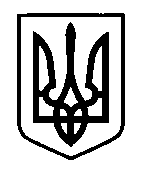 УКРАЇНАПрилуцька міська радаЧернігівська областьУправління освіти Про проведення практикиЄрмак Катерини Вадимівни,студентки Ніжинського державногоуніверситету імені Миколи Гоголя 	Відповідно до Угоди № 131 між Ніжинським державним університетом імені Миколи Гоголя та управлінням освіти Прилуцької міської ради на проведення практики студентівНАКАЗУЮ:Прийняти Єрмак Катерину Вадимівну, студентку університету заочної форми навчання на магістерську стажувальну практику згідно з календарним планом (з 30.09.2019р. по 04.10.2019р.).Призначити Зубко Тетяну Анатоліївну, методиста ММЦ управління освіти міської ради безпосереднім керівником практики.Завідувачу ММЦ управління освіти міської ради Черняковій Світлані Миколаївні створити необхідні умови для використання студентами програм практики.Спеціалісту І категорії управління освіти міської ради Гуляєвій Тетяні Миколаївні провести обов'язкові інструктажі з охорони праці.Контроль за виконанням даного наказу покласти на головного спеціаліста управління освіти міської ради Лазебну Наталію Івінівну.Начальник управління освіти                                            С.М.ВОВК30 вересня  2019 р.НАКАЗм. Прилуки№ 265